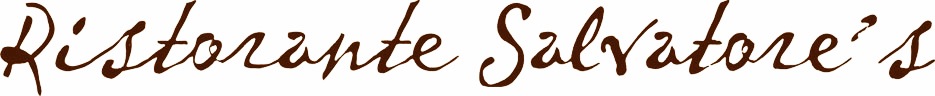 Salvatore’s is a local family-run Italian restaurant in Penwortham, Preston. The Pizza/Pasta OfferAny Pizza or Pasta with a pint of Peroni or 175ml glass of house wine £9.95*soft drinks also availableExpires 31st March 2015**************The Table D’hôte offerMonday – Sunday2 course meals from £10.95Contact the restaurant for terms and conditions**************The Premium OfferAny starter from the a la Carte menu with an 8oz fillet steakand glass of prosecco£38.95 per coupleExcludes Valentines Day / Expires 31st March 2015**************To take advantage of ‘The Premium Offer’ and ‘The Pizza/Pasta Offer’, please print this page and show it to a member of staff when visiting Salvatore’s61-63 Liverpool Road, Penwortham, Preston, PR1 9XD / 01772 746602Find us on Facebook at Salvatore's Ristorante: Penwortham or visit www.salvatorespreston.co.uk